ГЛАВА КРИВООЗЕРСКОГО СЕЛЬСКОГО ПОСЕЛЕНИЯАКСУБАЕВСКОГО МУНИЦИПАЛЬНОГО РАЙОНАРЕСПУБЛИКИ ТАТАРСТАНПОСТАНОВЛЕНИЕ      № 20                                                                                      от 20 декабря 2021 годаО назначении публичных слушаний по проекту решения «О внесении изменений в Решение Совета Кривоозерского сельского поселения Аксубаевского муниципального района Республики Татарстан  от 18.07.2014 г № 10 «Об утверждении Правил землепользования и застройки муниципального образования "Кривоозерское сельское поселение" Аксубаевского муниципального района Республики Татарстан»        В соответствии   со ст. 31, 32, 33 Градостроительного    кодекса   Российской   Федерации, Федеральным законом от 06.10.2003 №131-ФЗ «Об общих принципах организации   самоуправления   в   Российской    Федерации», Уставом Кривоозерского сельского поселения Аксубаевского муниципального района, Решением Совета Кривоозерского сельского поселения Аксубаевского муниципального района Республики Татарстан от   08.05.2018г № 62 «Об утверждении Положения о порядке организации и проведения публичных слушаний на территории  Кривоозерского сельского поселения Аксубаевского муниципального района», в целях приведения в соответствие требованиям Градостроительного кодекса Российской Федерации Правил землепользования и застройки Кривоозерского сельского поселения Аксубаевского муниципального района постановляю:1. Вынести на публичные слушания проект  о внесении  изменений в «Правила землепользования и застройки муниципального образования «Кривоозерское сельское поселение» Аксубаевского  муниципального района.2. Обнародовать путем вывешивания на информационном стенде  по адресу: Республика Татарстан, Аксубаевский  муниципальный район, с. Кривоозерки, ул. Ленина, д. 1а; Аксубаевский  муниципальный район, д.Нижняя Баланда, ул. Зеленая, д.14- сообщение о проведении публичных слушаний;- порядок учета предложений граждан по проекту внесении  изменений в  Правила землепользования и застройки муниципального образования  «Кривоозерское сельское поселение» Аксубаевского  муниципального района  и участия граждан в его обсуждении (приложение № 1);-проект  о внесении  изменений в  Правила землепользования и застройки муниципального образования «Кривоозерское сельское поселение» Аксубаевского муниципального района (приложение №2);3. Назначить публичные слушания по проекту о  внесении изменений  в Правила землепользования и застройки муниципального образования «Кривоозерское сельское поселение» Аксубаевского муниципального района Республики Татарстан» на 20 января 2022 года в 14 часов в здании Исполнительного комитета Кривоозерского сельского поселения Аксубаевского муниципального района по адресу: Республика Татарстан, Аксубаевский муниципальный район, с. Кривоозерки, ул. Ленина, д.9а.4. Образовать рабочую группу по учету, обобщению и рассмотрению поступающих предложений согласно Приложению №3.5. Опубликовать настоящее постановление путем размещения на официальном портале правовой информации Республики Татарстан по веб-адресу: http://pravo.tatarstan.ru и разместить на официальном сайте Аксубаевского муниципального района в информационно-телекоммуникационной сети Интернет.6. Контроль за исполнением настоящего постановления оставляю за собой.Глава Кривоозерскогосельского поселения Аксубаевского муниципального района РТ:                                                                    С.С. ЕлисеевПриложение №1 к постановлению Главы Кривоозерского сельского поселения Аксубаевского муниципального районаот 20.12.2021г № 20ПОРЯДОКпроведения публичных слушаний1. Заявки на участие в публичных слушаниях с правом выступления подаются по адресу: 423051, Республика Татарстан, Аксубаевский муниципальный район, с. Кривоозерки, ул. Ленина, дом 9а, лично или почте.2. Участниками публичных слушаний с правом выступления для аргументации своих предложений являются жители поселения, которые подали письменные заявления до даты проведения публичных слушаний.3. Участниками публичных слушаний без права выступления могут быть все заинтересованные жители поселения.4. Регистрация участников начинается за 30 минут до начала публичных слушаний.5. Председательствующим на публичных слушаниях является глава поселения. Публичные слушания открываются вступительным словом председательствующего, который информирует присутствующих о сути обсуждаемого вопроса, порядке проведения слушаний.6. Участники публичных слушаний приглашаются для аргументации своих предложений в порядке очередности в зависимости от времени подачи заявления.7. Выступления участников публичных слушаний не должны продолжаться более 5 минут.8. Участники публичных слушаний вправе задавать вопросы выступающим после окончания выступления с разрешения председательствующего.9. Участники публичных слушаний не вправе вмешиваться в ход публичных слушаний, прерывать и мешать их проведению.10. В случае нарушения порядка проведения участниками публичных слушаний председательствующий вправе потребовать их удаления из зала заседания.11. Все замечания и предложения участников публичных слушаний заносятся в протокол публичных слушаний. Протокол хранится в материалах Совета поселения в установленном порядке.12. Заключение по результатам публичных слушаний готовится рабочей группой и подлежит обнародованию.Приложение № 2 к постановлению Главы Кривоозерского сельского поселения Аксубаевского муниципального районаот 20.12.2021г № 20О внесении изменений в решение Совета Кривоозерского сельского поселения Аксубаевского муниципального района Республики Татарстан от 18.07.2014 г№ 10 "Об утверждении Правил землепользования и застройки муниципального образования «Кривоозерское сельское поселение» Аксубаевского муниципального района Республики ТатарстанРуководствуясь статьями 8,31,33 Градостроительного кодекса Российской Федерации и Федеральным законом от 06.10.2003 №131-ФЗ «Об общих принципах организации местного самоуправления в Российской Федерации», Уставом Кривоозерского сельского поселения Аксубаевского муниципального района, Соглашением о передаче органам местного самоуправления поселения, входящего в состав Аксубаевского муниципального района Республики Татарстан, осуществления части полномочий органов местного самоуправления Аксубаевского муниципального района Республики Татарстан по решению отдельных вопросов местного значения от 29.11.2021г. Совет Кривоозерского  сельского поселения Аксубаевского  муниципального района РЕШИЛ:1. Внести в решение Совета Кривоозерского  Аксубаевского муниципального района Республики Татарстан от 18.07.2014 года № 10  "Об утверждении Правил землепользования и застройки в муниципальном образовании «Кривоозерское сельское поселение» Аксубаевского муниципального района Республики Татарстан следующие изменения и дополнения:  1.1. Раздел «Градостроительные регламенты. Жилые зоны» статьи 35 Главы 11Правил землепользования и   застройки дополнить абзацем следующего содержания:Предельные размеры земельных участков и предельные параметры разрешенного строительства, реконструкции объектов капитального строительстваМатериал и тип ограждений между смежными участками, в части занимаемой огородами принимается сетчатое, пропускающее солнечное освещение.Предельные размеры земельных участков, предоставляемых для ведения личного подсобного хозяйства, индивидуального жилищного строительства, строительства и установки гаражей, строительства хозяйственных построек должны соответствовать показателям нижеприведенной таблицы.1.2. В случаях, когда размер формируемого земельного участка, находящегося в фактическом пользовании граждан, или предоставленного до вступления в силу настоящего Решения в установленном законом порядке, меньше предельных минимальных размеров, либо превышает предельные максимальные размеры, предусмотренные данным Решением, то для данного земельного участка его размеры являются соответственно минимальными или максимальными предельными размерами.1.3. К земельным участкам, находящимся у граждан на праве постоянного (бессрочного) пользования или пожизненного наследуемого владения, предельные размеры земельных участков не применяются.1.4. При уточнении площади предоставляемых земельных участков в соответствии с пунктом 3 настоящего Решения расхождение может составлять не более 10%.1.5. Исключением в отношении предельных размеров являются земельные участки, превышающие максимальные размеры, при условии, если часть участка, превышающая норму, не может быть сформирована как самостоятельный земельный участок и при условии согласования заинтересованных смежных землепользователей.2.Разместить настоящее постановление на официальном сайте Аксубаевского муниципального района в информационно-телекоммуникационной сети Интернет, на информационном стенде Кривоозерского сельского поселения и опубликовать на портале правовой информации Республики Татарстан http://pravo.tatarstan.ru.3. Контроль за исполнением настоящего решения возложить на постоянную комиссию по экологии и благоустройству  Кривоозерского сельского поселения Аксубаевского муниципального района Республики ТатарстанГлава Кривоозерскогосельского поселения Аксубаевского муниципального района РТ:                                                                    С.С. ЕлисеевПриложение № 3 к постановлению Главы Кривоозерского сельского поселения Аксубаевского муниципального районаот 20.12.2021г № 20 СОСТАВрабочей группы по учету, обобщению и рассмотрениюпоступающих предложенийЕлисеев С.С               – председатель комиссии, глава Кривоозерского сельского поселения Аксубаевского муниципального района Республики ТатарстанИслямов И.И.              -  зам. руководителя Исполнительного комитета  Аксубаевского муниципального района по инфраструктурному развитию (по согласованию)Габдрахманов  М.А.     -   Председатель Палаты  имущественных и земельных отношений Аксубаевского муниципального района Республики Татарстан (по согласованию)Сахабутдинова Л.С.      –  начальник Аксубаевского отдела Управления Федеральной службы государственной регистрации кадастра и картографии по Республике Татарстан (по согласованию)Яковлева Е.М.               –   секретарь комиссии, зам. руководителя Исполнительного комитета Кривоозерского сельского поселения  Аксубаевского муниципального района Республики ТатарстанЗначения параметров применительно к основным разрешенным видамиспользования недвижимостиЗначения параметров применительно к основным разрешенным видамиспользования недвижимостиОтдельностоящийодносемейный домЖилая единица наодну семью в блокировано- многосемейном домеПредельные параметры земельныхучастковМинимальная площадьКв.м1000Минимальная ширина вдоль фронтаулицы (проезда)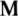 5Предельные параметры разрешённого строительства в пределах участков Максимальный процент застройки участка%4555Минимальный отступ строений от передней границы участка (вслучаях, если иной показатель не установлен линией регулирования застройки)м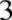 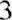 Минимальные отступы строений отбоков границ участкама) 1-приобязательном наличии брандмауэрной стены; 6) 5-виных случаяха) 0-вслучаяхпримыкания ксоседним блокам;6) 3-в иных случаяхМинимальный отступ строений отзадней границы участкам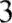 3 (если иное неопределено линией регулирования настройки)Максимальная высота строенийм1212Максимальная высота огражденийземельных участковм2,52,5Виды параметров иединицы измеренияВиды параметров иединицы измеренияЗначения параметров применительно к вспомогательным иусловно разрешенным видам использования недвижимостиЗначения параметров применительно к вспомогательным иусловно разрешенным видам использования недвижимостиЗначения параметров применительно к вспомогательным иусловно разрешенным видам использования недвижимостиЗначения параметров применительно к вспомогательным иусловно разрешенным видам использования недвижимостиВиды параметров иединицы измеренияВиды параметров иединицы измеренияСады,огороды (ЛПХ)Индивидуальноежилищное строительствоИндивидуальныегаражиХозяйственныспостройкиПредельныепараметры земельных участковМинимальная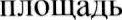 кв.м.100010003030Максимальная площадькв.м.50002500100100